SKIAVSLUTNINGSØNDAG 11. JUNI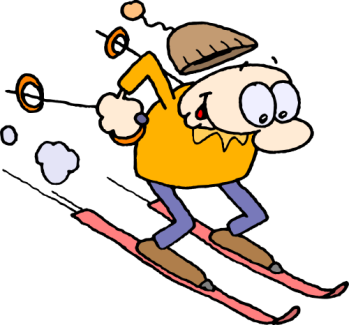 SKIAVSLUTNING FORSKIKARUSELL OG KLUBBRENNSØNDAG 11. JUNI KL. 18.30PÅ EGGEDAL SAMFUNNSHUSUTDELING AV PREMIER TIL DE SOM HAR DELTATT PÅ SKIKARUSELL OG KLUBBRENN I VINTER.KANSKJE DUKKER DET OPP EN OVERRASKELSE!!ENKEL BEVERTNING.VELKOMMEN!